Mrs. Cavazos’ Weekly Newsletter #23Dear Parents,I hope everyone had a great three day weekend.  We will do our spelling test on Friday. The spelling words that we have are the same as last week.  I will be behind a week.  I don’t want to make it up last time the grades were not as good.  We will just work on week 23 next week for the following week. I hope that the bad weather days are over.  Todays is the official hundreds day of school.  The children have written about what they will be doing when they are 100 years old.We have rescheduled our field trip to March 5, 2014.  We will have 2 field trips in March. Our Valentine Party is scheduled for Friday.  It should be lots of fun.  I hope to see everyone there.  Don’t forget!_____________________________________________________________________________Spelling Words: The (b) sound in initial, medial or final position=b (bat).bit, bag, band, blond, blast, blimp, cab, scab, grab, stab, fib, nab, tab, tub, cave, cub***It would be helpful if children practice writing the words in lower case letters unless the word indicates otherwise.   Thank you!Challenge Words: February, cave, stalagmitesAcademic Focus:Math- Ordering numbers, 10 more, 10 less, 1 more, 1 less and Topic 13 Fractions.Science- Dynamic EarthSocial Studies- Black History, Presidents, Texas History, USA symbols, Valentine next 19 days.Language Arts: Writing- Writing Letters, Writing ProcessReading- Reading Comprehension, Fluency, vocabulary Building, Reading strategiesDue to bad weather, I will contact parents regarding conferences by Friday.  Remember conferences are not mandatory this semester.  However, if you feel we need to discuss your child’s progress I will be more than happy to meet with you.  Thank you!If anything else comes up I will post it on living tree.Sincerely,Monique CavazosMondayTuesdayWednesdayThursdayFridayMath homework goes home today.  Read daily and document in reading log.Assembly 7:45 First grade will sing a song.McKenna is the Star of the Week!Mrs. Trotter @9:30am for Guidance.Library 1:45-2:30.                          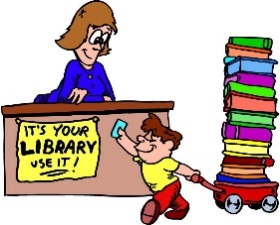 Homework dueAssembly 7:45-8:00Parent Reader 8:05-8:25Spelling Test 8:30-8:45Valentine’s Party 1:30-2:30.2/10/14   2/11/14       2/12/14         2/13/14    2/14/14     